Hepatitis B Screening, Vaccination and Treatment InformationSan Mateo Locations and CostsFor any additional questions please visit the SF Hep B Free - Bay Area Chinese/English website at www.hepbfree.org or call and leave a message at (415) 336-2629. We speak Cantonese, Mandarin and English and will call you back.TBD = To be determinedLast updated 5.30.2018For County help you can contact: 
San Mateo County Viral Hepatitis Program
San Mateo County Health System
225 West 37th Avenue
San Mateo, CA 94403
Telephone: (650) 573-2346
Fax: (650) 573-2919
Hours: Mon – Fri, 8 am - 5 pm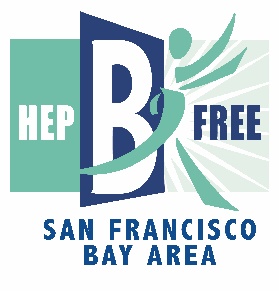 San Francisco Hep B Free - Bay AreaInsurance StatusEntity and Location and Contact informationBlood Test (Screening)Time & CostVaccination(3 shot series)Time & CostTreatmentTime & CostCommercial InsuranceVisit your doctorUsually FreeUsually FreeDeductible, coinsurance and copay varyContact your insurerUninsured(will not serve if insured)Mobile Clinic - San Mateo CountyMoves locations – please look online for schedule First come, first serveNo appointments650-573-2786https://www.smchealth.org/general-information/mobile-clinicNot homeless sliding fee HomelessFreeVarious locations and timesNot homeless sliding fee HomelessFreeVarious locations and timesDoes not provide treatmentUninsuredSamaritan House San Mateo 19 W. 39th Ave., San MateoMon. – Fri: 9am - 12pm & 1 pm - 4 pm Hours by appt only/initial referral from a Case Manager: 650-347-3648
Redwood City 114 Fifth Ave., Redwood CityMon. – Fri: 9am - 12:30pm & 1:30pm - 5pmHours by appt only/initial prequalification by the Redwood City Medical Clinic Coordinator: 650-341-4081 ext. 4005http://samaritanhousesanmateo.org/what-we-do/freeheathcareclinics/FreeMust register and make appointmentFreeMust register and make appointmentFreeMust register and make appointmentInsurance StatusEntity, Location, Hours and Contact InformationBlood Test (Screening)Time & CostVaccination(3 shot series)Time & CostTreatmentTime & CostUninsuredCardinal Free Clinic – Pacific Free Clinic 1835 Cunningham Ave. First come, first serveSaturdays: 8am – 12pmWeekday voicemail: (650) 721-2786http://med.stanford.edu/pacific.htmlFree (Hep B/C)Must call and make appointmentFree (Hep A/C)Must call and make appointmentRouting check-ups available for freeUninsuredMediCalACE (San  Mateo Health Plan)MedicareNorth East Medical Services (NEMS)211 Eastmoor Avenue, Daly CityMon – Fri and odd Saturdays: 8:30am - 12:00pm & 1:00pm - 5:00pm Closed Even Saturdays and All Sundays650-550-3923http://www.nems.org/index.htmlAnytime through appt or walk-in Tues-Fri 2-4pmUninsuredFreeMediCal Free ACEFreeMedicare FreeThrough appt onlyUninsuredFreeMediCal Free ACEFreeMedicare FreeUninsured Referral to SF site for appt (sliding scale payment), patients can apply to drug cost assistance programs  MediCalFree (if qualify)ACEUsually FreeMedicareUsual deductibles, coinsurance and copays applyMediCalACE (San  Mateo Health Plan)MedicareCounty of San Mateo Health SystemMonday - FridayHours vary by clinic 650-372-3200https://www.smchealth.org/smmc-find-locationMediCal Free (if qualify)ACEUsually FreeMedicare Usually FreeMediCalFree (if qualify)ACEUsually FreeMedicare Usually FreeMediCalFree (if qualify)ACEUsually FreeMedicareUsual deductibles, coinsurance and copays applyTBDChinese Hospital Outpatient Center/ Gellert Health Services386 Gellert BoulevardDaly CityMon, Tue, Thu & Fri: 9:00 am - 5:30 pmWed: 9:00 am - 6:30 pm  Sat: 9:00 am - 4:00 pm650-761-3500https://www.chinesehospital-sf.org/clinics-locationsTBDTBDTBDTBDRavenswood Family Health Center1885 Bay RoadEast Palo AltoMon, Wed, Thu: 8am – 7pmTue: 9:30am – 7pmFri: 8am – 5pmSat: 8am – 1pm650-330-7400http://www.ravenswoodfhc.org/index.phpTBDTBDTBD